GROOMER SHED CONSTRUCTION   JUNE 17, 2017GROOMER SHED CONSTRUCTION   JUNE 17, 2017GROOMER SHED CONSTRUCTION   JUNE 17, 2017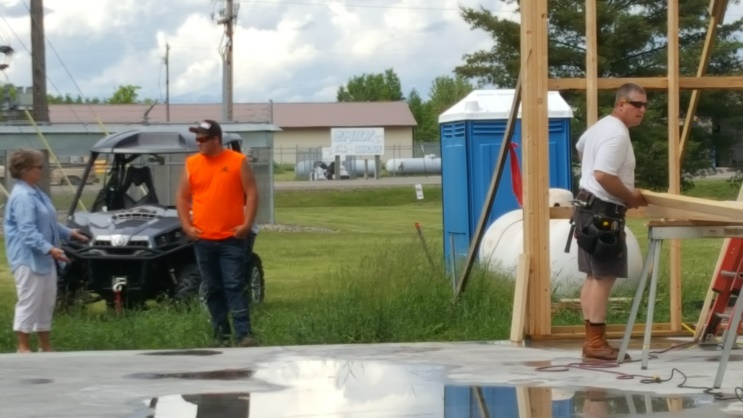 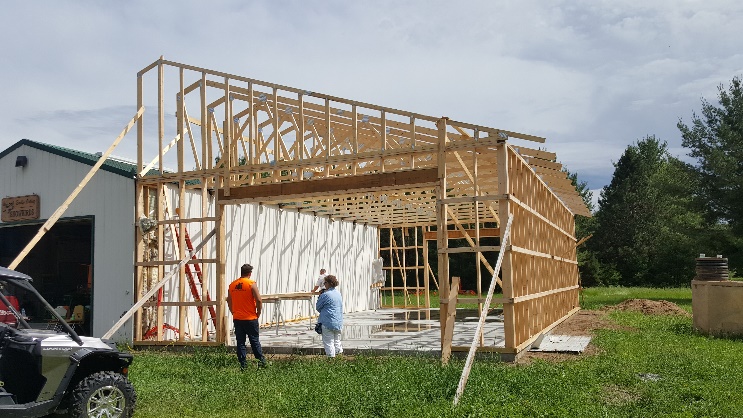 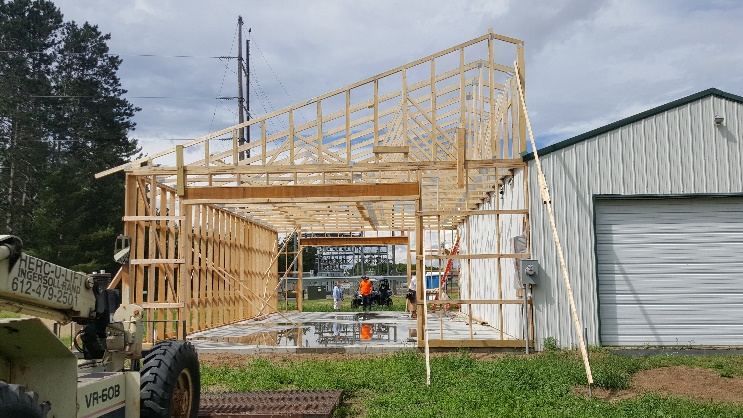 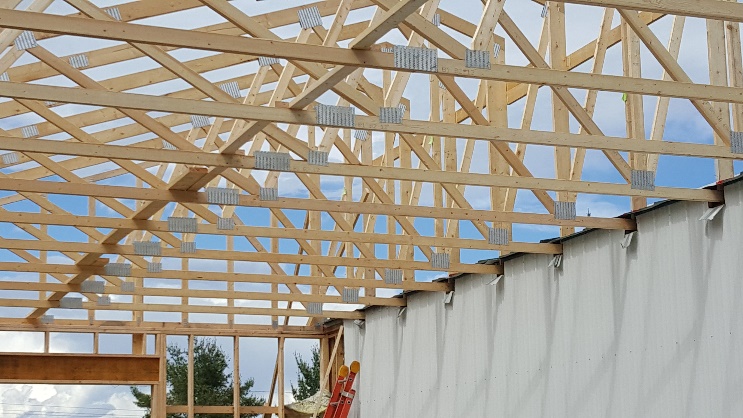 